Publicado en Barcelona el 27/01/2022 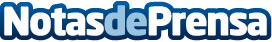 Splash by Lo lanza la colección SS 2023"Todo lo que aparece, aparece porque volvemos a estar juntos." Es una alegría que se palpa en el aire. Es una alegría que el equipo creativo de Splash by Lo ha querido plasmar en su colección SS 2023Datos de contacto:Splash by Lo+34 93 515 34 18Nota de prensa publicada en: https://www.notasdeprensa.es/splash-by-lo-lanza-la-coleccion-ss-2023_1 Categorias: Internacional Nacional Moda Sociedad Cataluña http://www.notasdeprensa.es